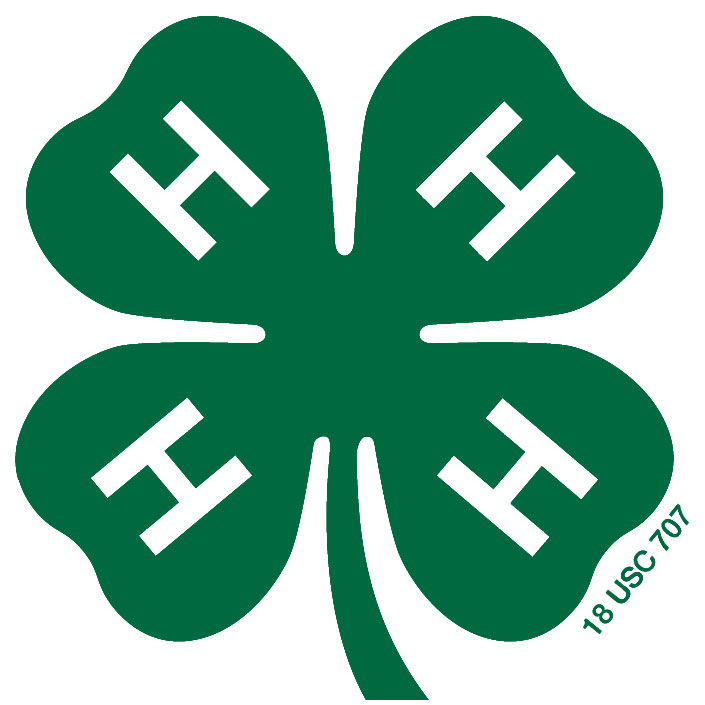 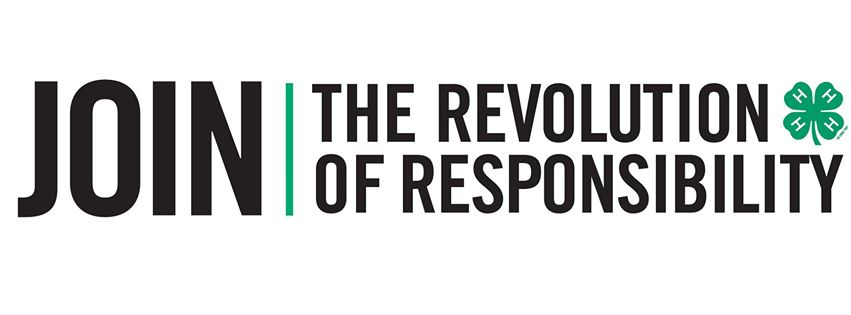 CIRCLE YOUR SHIRT SIZE		S	M	L	XL	XXL	XXXLOne shirt per registered youth or adult is included in your registration fee. If you would like to buy an extra t-shirt, let your county 4-H office know when registering. Cost for extra t-shirt is $10.00 each.COST:   $80.00 (full or part time delegates)MAKE CHECKS PAYABLE TO: NC 4-H Development Fund c/o West District 4-H CouncilReturn this as well as the following forms to Henderson County 4-H. FORMS TO INCLUDE:NC 4-H Medical Release Form (must be notarized)NC 4-H Media Release FormPLEASE INITIAL:_________ I understand that compliance with the NC 4-H Code of Conduct andDisciplinary Procedure is a condition of participation in 4-H events.FUN THINGS TO DO:					ITEMS TO BRING:	*Fun, Educational Workshops				*Toiletries	*Recreation Time					*Clothes	*Food and Fellowship					*Shoes for outdoor walking (closed toe)								*Instrument for jam session, if desiredFor questions or more information please contact Denise Sherrill at 828.697.4891 or Denise_Sherrill@ncsu.edu. 											See page 2.	The $80 registration fee includes lodging, all linens (bedding and towels), insurance, t-shirt, workshop 	materials and four meals (Saturday lunch and dinner and Sunday breakfast and lunch).  2 twin beds 
	per room.  Let Denise know if you have a roommate request.	Parents, please provide transportation to and from the Blue Ridge Assembly.  	
	Directions: https://www.blueridgeassembly.org/directions   
	Mary Arnaudin, 4-H Agent in Transylvania County, will be responsible for Henderson County 4-H 
	Teens.  Please have them check in with Mary when they arrive at Blue Ridge Assembly.  It is about an 
	hour drive from Hendersonville.  Teen Retreat starts at 9:30 Saturday morning, March 25 and ends 
	at 3:00 Sunday afternoon, March 26.  Parents, please pick up your teens promptly at 3:00.Name:Name:Name:Age:	Age:	Gender:   F  MDOB:Address:Address:Address:County:County:County:Grade:City:City:State:State:State:Zip:Zip:Home Phone:Work Phone:Work Phone:Work Phone:Cell:Cell:Cell:Email:Email:Email:Email:Email:Email:Email:Allergies:Allergies:Allergies:Allergies:Allergies:Allergies:Allergies:Dietary Needs:Dietary Needs:Dietary Needs:Dietary Needs:Dietary Needs:Dietary Needs:Dietary Needs:Parent(s)/Guardian(s):Parent(s)/Guardian(s):Parent(s)/Guardian(s):Parent(s)/Guardian(s):Parent(s)/Guardian(s):Parent(s)/Guardian(s):Parent(s)/Guardian(s):